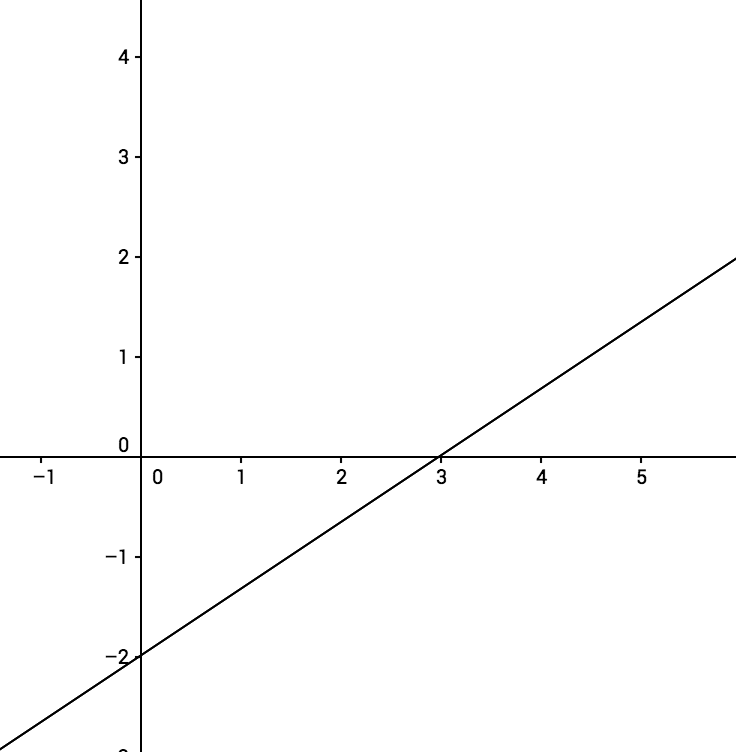 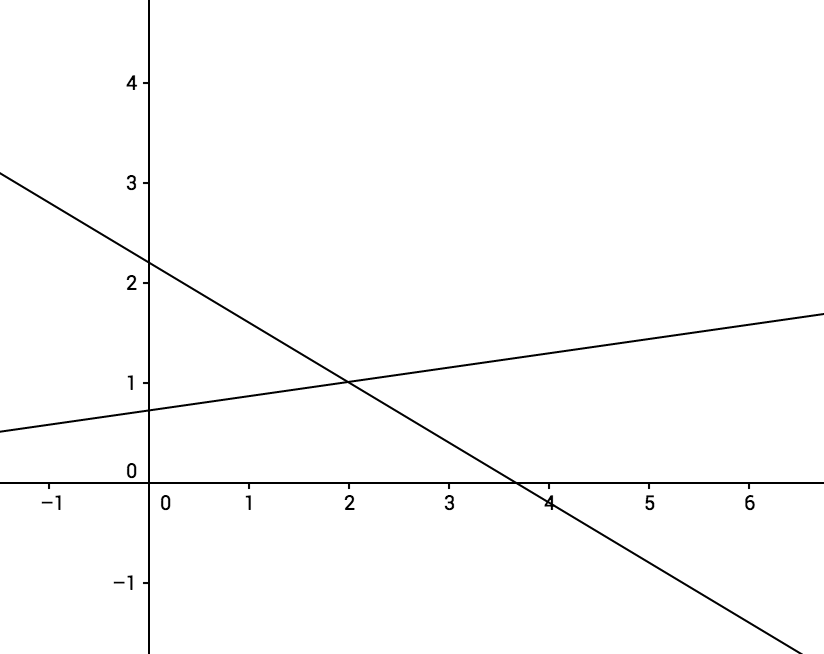 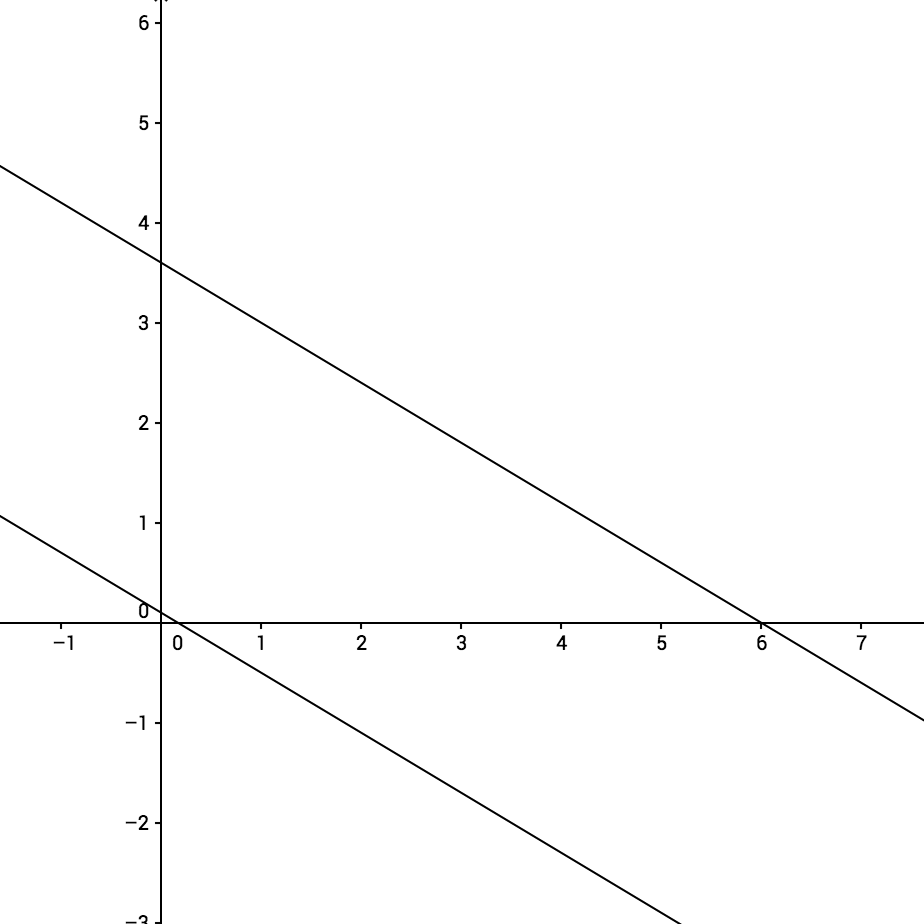 Aufgabe 1:I: 2x + 5y = 23 II: 2x = – 1 + 3y L:  x = 4, y = 3 Aufgabe 2:I: 4x = 11 – 3y II: x + y = 9 L: x = -16, y = 25 Aufgabe 3:I: 3x + 5y = 18 II: 10y = – 6x + 1 Keine LösungAufgabe 4:I: -x + 7y = 5 II: 3x + 5y = 11L:  x = 2, y = 1Aufgabe 5:I: 6y–x=8II: 4x + 3y = – 5 L:  x = -2, y = 1Aufgabe 6:I: x–5y=17 II: 2x + 3y = – 5 L:  x = 2, y = -3Aufgabe 7:I: 2x – 3y = 6 II: –3x + 4,5y = – 9 Unendlich viele LösungenAufgabe 8:I: y = – 4x + 23 II: 2y = 6x – 24 L:  x = 5, y = 3Aufgabe 9:I: x – 3y = – 4 II: 3x – 5y = – 4 L:  x = 2, y = 2Aufgabe 10:I: –10x+16y=–21 II: 9x–8y = 25 L:  x = 3 5/8, y = 61/64Aufgabe 11:I: y= 4x+2 II: –8x+2y=4 Unendlich viele LösungenAufgabe 12:I: 3x+5y=38 II: y=6x+1 L:  x = 1, y = 7